		 DAVID DUMOULIN KERVRAN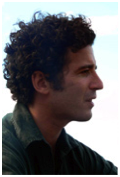 Sociologue, Maître de Conférences à IHEAL-CREDA, Université Sorbonne Nouvelle Paris 31- DOMAINES DE RECHERCHE ACTUELSProduction et usages des sciences biologiques face à la crise environnementale (Brésil, Mexique, Global)Multiculturalisme et pratiques touristiques dans un monde globalisé (Mexique, Panama)Politiques de conservation de la nature en Amérique latineInternationalisation de l’action collective (ONG, trajectoires professionnelles et réseaux sociaux)2 - PARCOURS PROFESSIONNEL01/09/2005 (depuis) : MCF sociologie IHEAL Université Sorbonne Nouvelle, Chercheur CREDA (UMR 7227) Qualifié par le CNU en Sociologie (19) sciences politiques (04)04/2004 – 07/2005 - Post-doctorat au National Center for Competence in Research North-South (NCCR N-S) - Institut Universitaire des Etudes du Développement (IUED-Genève) en tant que chercheur associé. 2003- 2005   Chargé de cours contractuel à Sciences Po Paris et à l’Université Paris 3 - (IHEAL) - 09/2001-09/2003   ATER : Université Paris3 Sorbonne Nouvelle - IHEAL : Enseignement et administrationThèse de doctorat à Sciences-Po Paris : Programme "Sociologie Politique-Politiques Publiques", soutenue en novembre 2003. Directeur Guy HERMET, Co-directeur, Jean-Michel BLANQUER, Présidente du Jury, Marie-Claude SMOUTS. Titre : "Les politiques de conservation de la nature confrontées aux politiques du renouveau indien, une étude transnationale depuis le Mexique". Mention très honorable avec les félicitations du jury à l’unanimité avec recommandation de subvention pour publication.CSN : Service National effectué à l’Alliance Française de Medellin Colombie, en tant que directeur culturel et professeur de français :07/1996-11/1997 ; plusieurs stages dans le domaine de l’administration culturelle3 - RESPONSABILITES COLLECTIVESIHEAL-CREDA Membre élu du Conseil du laboratoire CREDA (depuis 03/2009) Membre du Comité de direction de l’IHEAL (depuis sept. 2005) Coordonne avec C. Boidin l’équipe d’accueil en sociologie-anthropologie ERSIPAL (depuis 2005) Responsable avec O. Compagnon (IHEAL-CREDA, IUFM) pôle 1 du CREDA « Circulation des savoirs et des pratiques culturelles : le triangle Amérique latine – Europe – Amérique du Nord »- Responsable Pédagogique du site web IHEAL (2005-2011) - Directeur des Etudes de l’IHEAL (quadriennal 2005-2009) - Membre élu du Conseil de Gestion de l’IHEAL (sept. 2005-sept 2010)Université Sorbonne Nouvelle Membre élu du Conseil d’Administration de l’Université (depuis septembre 2010)- Membre élu au Conseil Scientifique de l’Université (2001-2003)Participation à des Institutions de la Recherche Responsable du projet « Intermédiaires touristiques de la mondialisation en Amérique centrale », projet sélectionné et financé dans le cadre des « Projets innovants » par le conseil scientifique de l’Université Sorbonne Nouvelle Paris 3, et réunissant huit chercheurs et doctorants ; lancement d’un site internet collaboratif NING (09/2010-09/2012) Co-Direction avec Bertrand Réau, Nadège Chabloz et Saskia Cousin, du Séminaire de recherche "Tourisme : Recherches , Institutions, Pratiques" EHESS Membre du Conseil Scientifique du projet PESMIX " Paiements pour Services Environnementaux : nouvelle panacée ou auxiliaire utile pour l’action territoriale ?" coordonné par l’UPR Cirad « Biens et services des écosystèmes forestiers tropicaux » et financé par l’ANR (Programme Systerra) pour une durée de 3 ans (kick-off meeting : 16-18/05 2011 au CIRAD à Montpellier)* Expert pour conseil scientifique de l’Institut des Amériques ; (et suivi projet IA avec le directeur de l’IHEAL 2001-2003 Membre de l’ AFS, Association Française de Sociologie et de l’ASES (Association des Sociologues de l’Enseignement Supérieur) Membre du Comité de rédaction de la revue Cahiers d’Amérique latine (depuis 2005)- Ancien membre du comité éditorial de la revue Problèmes d’Amérique Latine (2005-2009) Représentant du laboratoire CREDA auprès du GIS pour l’Etude de la Mondialisation et du Développement « GEMDEV » (depuis 2005) et participant à de nombreux séminaires au CERI, Centre d’Etudes des Recherches Internationales (laboratoire de rattachement en doctorat)* Animateur/producteur de l’émission « Recherche en Cours » (www.rechercheencours.fr) Aligre FM 93.1 et web radio) depuis janv. 2006 avec J.-M. Galan, biologiste au CNRS : 110 émissions, 50 entretiens avec des chercheurs de sciences sociales, et autant de chroniques sur des livres ou des mots des sciences sociales (podcastables sur le site de l’émission). Nomination au prix « Le Goût des sciences » (catégorie « Les scientifiques communiquent »), du Ministère de l’Enseignement supérieur et de la Recherche octobre 20104 - ACTIVITÉS D’ENSEIGNEMENTThématique 1 : Acteurs et dynamiques socio-politiques par delà la nation«  Acteurs transnationaux et internationaux : approches sociologiques » (M2R 1er semestre). Les études de relations internationales se rapprochent aujourd’hui des problématiques, des méthodes de la sociologie, alors que la sociologie se saisit d’objets « internationaux » pour renouveler la compréhension que nous en avons. Ce cours vise à donner des clés de lecture pour une sociologie de l’internationalisation des sociétés latino-américaines.« Analyser l’action collective en Amérique latine : du local au transnational » (M1 2d semestre). Il s’agit de distinguer les catégories utilisées pour nommer ces « collectifs » : « coordination et réseaux », « syndicats », « communautés locales », « nouveaux mouvements sociaux », « ONG », « mafias », « think-tank », etc), et de toujours analyser ces acteurs au sein des transformations sociales plus larges du continent.« Conflits sociaux en Amérique latine » (6 séances, DELA, 1er semestre).« L’atelier du sociologue : méthodologie » (avec Polymnia Zagefka). Cet atelier vise à présenter les principales démarches de construction des données en sociologie, et de les guider dans la pratique des démarches empiriques afin de préparer leur travail de mémoire en Amérique latine.Thématique 2 : Crise environnementale et politiques du développement durable« Enjeux et acteurs du développement durable » (Atelier professionnel, M2P 1er semestre). Cet atelier de 12 heures vise à présenter comment la notion floue de développement durable a pu s’appliquer concrètement à travers quelques outils de gestion. ; « Outils de la protection de la Nature » (Atelier professionnel, M2P 1er semestre) est un atelier présentant les outils politico-économiques actuellement privilégiés en Amérique latine.« Questions d’environnement » (M1-2d semestre). Le cours est conçu comme une introduction générale à l’actualité de la crise environnementale et des réponses politiques proposées sur le continent.Cours donnés par le passé :→ IHEAL (2005-2008)- «  Nature/Société : nouvelles articulations, nouveaux savoirs » (intitulé précédent : « Vers une sociologie environnementale » (M2R second semestre). Ce cours a l’objectif de présenter : d’une part la manière dont le questionnement environnemental permet de renouveler nos interrogations sur les dynamiques sociales, et d’autre part une série de problématiques contemporaines du continent.→ IHEAL (2001-2003) : - Conférence de Méthode (T.D.) «  Grands Problèmes d’Amérique Latine » avec deux modules, l’un en économie politique et le second en sociologie politique. Le cours introduit aux notions et auteurs classiques + Suivi personnalisé des recherches des étudiants. → Sciences Po Paris (2003-2004), Premier cycle Ibéro-américain. : - Une conférence de méthode (du cours magistral de sociologie : «  L’ordre politique en Amérique latine au XXème siècle », Fernando Escalante,5 - PUBLICATIONSLivre en préparation :« Mondialiser de la conservation de la nature. Une étude depuis le Mexique » (A partir d’une partie de la thèse de doctorat, le jury de soutenance de thèse s’est prononcé en faveur d’une subvention pour publication)Direction d’ouvrage et de dossier de revueDavid Dumoulin et Marielle Pépin-Lehalleur (ss dir.) Agir-en-réseau : modèle d’action ou outil d’analyse ? (Presses Universtaires de Rennes, 2012, 255 p. ISBN : 978-2-7535-2053-0Christian Gros et David Dumoulin Kervran (éds.), Le multiculturalisme ’au concret’ en Amérique latine. Un modèle latino-américain ?, Paris, Presses de la Sorbonne Nouvelle, 2012, 460 p. ISBN 978-2-87854-544-9Magali Boulossa et Demanget M. et David Dumoulin Kervran, dossier « Tourisme patrimonial et sociétés locales en Amérique latine », Cahiers des Amériques latines, N°65, 2010, p. 19-122Chapitres d’ouvrages :"Un modèle latino-américain ? Introduction". ( avec Christian Gros) dans : Christian Gros et David Dumoulin Kervran (éds.), Le multiculturalisme ’au concret’ en Amérique latine. Un modèle latino-américain ?, Paris, Presses de la Sorbonne Nouvelle, 2012, pp. 13-41"Introduction. Analyser et mobilser, le réseau "modeèle d’action en perspective", dans : David Dumoulin et Marielle Pépin-Lehalleur (ss dir.) Agir-en-réseau : modèle d’action ou outil d’analyse ?, Presses Universtaires de Rennes, 2012, p. 6-39"Conclusion", dans : David Dumoulin et Marielle Pépin-Lehalleur (ss dir.) Agir-en-réseau : modèle d’action ou outil d’analyse ?, Presses Universtaires de Rennes, 2012, pp.232-245"Évaluer les modalités émergentes d’un tourisme durable en Amérique latine" (avec Sébastien Velut), dans Geraldine Froger (coord.), Le Tourisme durable dans les Suds ?, Bruxelles, PIE Peter Lang, 2010, pp. 229-245« Conflictos de inversiones en territorios indígenas : el turismo en la Comarca Kuna Yala de Panamá » (avec Christian Gros), dans Christian Gros et Jean Foyer, ¿Desarollo con identidad ? Gobernancia economica en Pueblos indígenas : siete estudios de caso, Quito, IFEA-FLACSO-CEMCA, 2010, pp. 235-270« Un rythme mexicain dans le temps mondial de la conservation de la nature ? », dans : G. Froger, V. Géronimi, Ph. Méral et P. Schembri (dir.), Diversité des politiques de développement durable. Temporalités et durabilités en conflit à Madagascar, au Mali et au Mexique, Paris, Khartala-GEMDEV, 2009, pp. 95-124« La Durabilité en conflit : réserve naturelle versus foresterie communautaire au Mexique » (avec J. Foyer) dans : G. Froger, V. Géronimi, Ph. Méral et P. Schembri (dir.), Diversité des politiques de développement durable. Temporalités et durabilités en conflit à Madagascar, au Mali et au Mexique, Paris, Khartala-GEMDEV, 2009, pp. 183-221« Effets inégalitaires et pratiques des ONG », dans : Polymnia Zagefka et Christine Zumelo, Egalité (s) / inégalités(s) dans les Amériques, Paris, Editions de l’Institut des Amériques, 2008, pp.91-105“Las políticas de las ANP (Areas Naturales Protegidas) como laboratorio para los esquemas público-privado. Una interpretación a partir del Fondo Mexicano para la Conservación de la Naturaleza”, dans Geert Van Vliet & Guillaume Fontaine (dir.), Viajes en los terruños de la gobernabilidad en las políticas ambientales en América Latina, Quito, FLACSO-Ecuador, 2007 , pp. 57-78« La communauté indienne participative : de quelques usages dans la politique mexicaine » (avec Aurélia Michel), dans : Catherine Neveu (dir.) Cultures et pratiques participatives, une perspective comparative , (préface de Yves Deloye) Paris, Harmattan, 2007, pp. 233-253« Les ONG latino-américaines après l’âge d’or : internationalisation et dispersion », dans : Amérique latine 2006, Paris, La Documentation Française, mai 2006,pp. 31-50« Les ‘terres indiennes pour la conservation’, un dispositif clé du néo-indigénisme international », dans : Christian Gros et Marie-Claude Striegler (coord.), Etre Indien dans les Amériques, Paris, Editions de l’Institut des Amériques, 2006, pp. 91-103« Les ONG et le secteur mondialisé de la conservation », (avec Estienne Rodary) dans Catherine Aubertin (coord.) : Représenter la nature. ONG et biodiversité, Paris, Presse de l’IRD, 2005, pp. 59-98« Transformations des solidarités transnationales : des réseaux militants aux champs globalisés. Le cas de la défense des peuples autochtones », dans Guillaume Devin (dir.) Les solidarités transnationales, Paris, L’Harmattan, nov. 2004, pp. 103-112 (traduction espagnole pour un livre publié en 2011 en Colombie)« Les aires protégées, de l’Humanité aux populations locales. Un bien composite à la recherche de son public », dans François Constantin (dir.) Les biens Publics mondiaux. Un mythe légitimateur pour l’action collective ?, Paris, L’Harmattan, 2002, pp. 269-306Articles de revues avec comité de lecture :"Les chemins de la transfiguration scientifique : le cas des expéditions de collectes malacologiques", Technique & Cultures, N°59, dossier "Coquillages", janv. 2013 (sous presse)"Comment peut-on être Systématicien ? Faire exister une communauté scientifique : le cas français dans la dynamique internationale", (Avec Guillaume Ollivier), Revue d’Anthropologie des Connaissances, dossier "Le renouveau de la taxonomie : modalités, effets et enjeux pratiques", dec. 2012 (sous-presse)avec Christine Demmer, Elsa Faugère, Marie-Noëlle Bourguet, Denis Lamy, Isabelle Merle et Guillaume Ollivier, "Etude en sciences sociales de grandes expéditions naturalistes contemporaines françaises", VertigO - la revue électronique en sciences de l’environnement, Regards / Terrain, 2011"Etudier le tourisme, vers de nouveaux horizons", (avec Magali Demanget) introduction au dossier "Tourisme patrimonial et sociétés locales en Amérique latine", Cahiers des Amériques latines, N°65, décembre 2010, p. 11-24« Usage comparé de la notion de réseau : propositions d’analyse pour l’action collective », Cahier des Amériques Latines, N°51-52, décembre 2007, pp. 125-145 (appartient au dossier : « Des sociétés en réseau »)“Grandeur et décadence de la double conservation dans les arènes internationales” (dossier spécial “expertise environnementales sous la direction de Dalya Guérin), Quaderni, Université Paris 1, N°64, automne 2007, pp. 23-36 (appartient au dossier « Environnement et expertise : entre science et politique, quelle légitimité ? »)« Les politiques de conservation de la nature au cœur de l’internationalisation et de la convergence des ordres politiques », dans : Revista de la CEPAL, Sélection d’articles 1995-2004, Santiago du Chili -Paris, CEPAL-IHEAL, juin 2005, pp. 71-86« Légitimités croisées », dans : dossier « Biodiversité, conserver pour qui ? », Courrier de la Planète, N°75, janvier-mars 2005, pp. 24-29« ¿ Quién construye a la aureola verde del Indio Global ? El papel de los distintos actores transnacionales y la desconexión mexicana », Foro International , vol. XLV, núm. 5. (número 179), enero-marzo de 2005, pp. 35-64 (disponible sur le site des revues du COLMEX)« ONG transnationales et experts dans le débat démocratique : bioprospection et savoir indigène au Mexique », Problèmes d’Amérique Latine, N°54, Automne 2004, pp. 95-122 (co-écrit avec Jean Foyer)« Local Knowledge in the Hands of Transnational NGO Networks : a Mexican Viewpoint », International Journal of Social Sciences, N°178, December 2003, pp. 593-605 (RISS, éditée en 6 langues) (version française sur CAIRN)« Nuevas imbricaciones entre patrimonio natural y patrimonio cultural », dans la revue du CEMCA, Mexique : TRACE, N°40, avril 2002, p.59-646 - PROJETS COLLECTIFS & ANIMATION SCIENTIFIQUE→ a) Recherche sur appel d’offre (Equipes ad-hoc internationales et nationales)Participation actuelle à des Projets ANRParticipation dans EXPEBIODIV, « Etude pluridisciplinaire des grandes expéditions naturalistes contemporaines » dirigé par Elsa Faugère (INRA) ; Programme « Sciences, Technologies et Savoirs en société. Enjeux actuels, questions historiques », édition 2009 ; Resp. tâche 2 (01/01/2010-31/12/2012) Nombreuses journées de travail collectif à Paris, Avignon et Marseille.Participation ponctuelle au projet ENGOV « Environmental Governance in Latin America and the Caribbean : Developing Frameworks for Sustainable and Equitable Natural Resource Use », volet SANTAL « Savoirs académiques et savoirs traditionnels sur les substances naturelles en Amérique Latine : dynamiques et usages au cours du XXe siècle » dirigé par Mina Kleiche-Dray : appartenant au projet plus large sélectionné pour 01/ 2011-12/2014 dans l’AAP-Projet européen Socio-economic Sciences and the Humanities, FP7-SSH-2010-3 / SSH.2010.4.1-2 Collective Challenges for Latin American and Caribbean Countries (2009), coordination générale : Barbara Hogenboom (CEDLA-UvA), Pays-Bas Réponses à des Appels d’offres en préparation :Participation à l’élaboration de projets ANR non sélectionnés.Coordination de « Nouvelles frontières du Tourisme en Amérique Centrale (FRONTAC) », projet déposé en réponse à l’Appel à projet ANR Jeune(s)s Chercheurs(s), JCJC en janvier 2011 (une première version différente avait été déposé à l’AAP « ANR Blanc » en d’avril 2010)ConnectEnvie « Connectivité environnementale. De la connectivité écologique à la connectivité sociale » dirigé par Estienne Rodary (IRD) et Marie Bonnin (IRD), Programme « Sciences, Technologies et Savoirs en société. Enjeux actuels, questions historiques », édition 2009 ; ainsi que CONNECTE, « Connectivité environnementale. La fin de la ségrégation dans la gestion de la biodiversité ? », dirigé par Estienne Rodary (IRD), Programme « Biodiversité » 2007TouVaBio, « Quelles formes de tourisme pour quelle (s) valorisation (s) de la biodiversité ? » Ecotourisme », dirigé par Geraldine Froger (UVSQ-C3ED), Programme « Jeunes chercheuses et jeunes chercheurs », édition 2006Participation passée à d’autres projets sur Appel d’offre PROPOCID , « La production des politiques de développement rural durable dans leurs contextes – Construction de compromis institutionnels et ajustements temporels entre le global et le local ;Dir. : Philppe Bonnal et CIRAD-GEMDEV-INRA-MOISES-ENESAD (Proposition approuvée en janvier 2007 et activités lancées le 7 mars 2007 pour 3 ans). Participation basse (10%) se termine 01/01/2010 Co-direction de l’ACI « Temporalités dans le développement durable » . 2004-fin 2007. Projet de collaboration entre le C3ED, le CREDA, le GEMDEV et l’IUED est monté, afin de réaliser un travail comparatif entre les « conflits de temporalité » dans les politiques de gestion durable au Mexique et à Madagascar (livre publié en 2009 chez Karthala) 09/2001- 05/2005 : Séminaire « ONG et Biodiversité ». Participation au comité de pilotage du séminaire « ONG et Biodiversité » (Progr. Vie-Environnement-Société du CNRS) lancé en septembre 2001. Trois années de séminaire qui ont débouché sur la publication d’un livre collectif aux Editions de l’IRD. Participations ponctuelles à des séminaires de recherche appartenant à des projets sur Appel d’Offre : - Projet international GEMDEV, "Parcours de développement" lancé en octobre 2002, Présentation personnelle : « Le parcours de développement au Mexique », et compte-rendu de la table ronde : « Territoires et échelles » (10 nationalités représentées, et projet sur 3 ans, financement Union Européenne). - Collaborations avec le Centre d’Etudes et de Recherche Internationales, CERI. : - « Innovation et Cultures dans les politiques de recherche en Europe » (1999, Dir.J. Crowley) ; et – « Les civilités mondiales, morales de l’après-guerre froide » (2000, Dir. A. Colonomos).→ b) Activités de Recherche au sein du CREDA (unité Mixte CNRS-Univ. Paris 3)2009-2013 : Responsable avec O. Compagnon (IHEAL-CREDA, IUFM) pôle 1 du CREDA « Circulation des savoirs et des pratiques culturelles : Le triangle Amérique latine – Europe – Amérique du Nord »2003-2008 : Co-direction du projet phare « Réseaux, pouvoirs et identités » Comparaison des modes d’opération entre réseaux de militants et d’experts, réseaux clandestins (mafia, guerilla) et réseaux de migrants. Projet de recherche élaboré autour d’un axe de recherche comparatif et interdisciplinaire sur les réseaux transnationauxavec 3 chercheurs du CREDA et 3 de l’IRD ;Codirection de L’Equipe de Recherche sur les Sociétés Pouvoirs et Identités en Amérique Latine (ERSIPAL) avec Ch. Gros puis, depuis 2008, avec C. Boidin. L’ERSIPAL regroupe depuis 25 ans les M2R, doctorants et chercheurs en sociologie et anthropologie de l’IHEAL. Participation personnelle comme doctorant depuis 1999, puis, à partir d’octobre 2001 en tant qu’ATER puis post-doctorant. Co-animation des séminaires (préparation de l’agenda, invitation des intervenants, liste électronique) et direction d’un sous-groupe sur la problématique environnementale, le tourisme en Amérique latine.→ c) Recherche finaliséeProjet : « Conflictos de inversiones en territorios indígenas : el turismo en la Comarca Kuna Yala de Panamá », 09/2008 à 09/2009 : au sein du projet Banque Interaméricaine de Développement (BID) - ERSIPAL/IHEAL - IWGIA (Groupe International de Travail sur les Peuples Autochtones) intitiulé « Indigenous Peoples and Public and Private Economic Governance in Latin America », Carlos Perafan (Team Leader), dirigé par Christian Gros (IHEAL-CREDA). Rapport remis en septembre 2009 :Projet « NNCR in action ». La prinicpale activité est constituée par une étude de sociologie de la science sur le NCCR N-S : l’interraction entre construction sociale d’un réseau de recherche interdisciplinaire et interuniversitaire et formes de la production scientifique. Un questionnaire quantitatif et qualitatif a été élaboré, récolté (50) et traité (logiciels Filemaker et Excel), à l’appuis des données récoltées à travers de nombreux entretiens et dépouillement des documents internes.Mexique, Montage pour l’UNESCO de plusieurs réunions inter-institutionnelles avec des universitaires et des fonctionnaires sur le soutien à la transmission des savoirs traditionnels sur les ressources naturelles, en coordination avec Gonzalo Abad-Ortiz, Directeur du Bureau mexicain et du Programme Sciences Sociales-Amérique latine de l’UNESCO.→ d) Direction de mémoire Dirige chaque année (depuis 2005) environ :8 mémoires de M1 en sociologie et sciences politiques6 mémoires de M2R en sociologie et sciences politiques5 mémoires de M2Pro sur le développement durable et les ONG Suivi informel de 5 thèse en Socio-anthropologie et en Sciences Politiques à l’IHEAL.   Rapporteur au sein de 2 jury de thèse à l’Institut des Hautes Etudes Internationales et du Développement (IHEID, Genève 2009 ET 2010), jury de thèse de Viviane SANTANA, dir. Yves Dezallay, EHESS (NOV. 2012).7 - SÉJOURS DE RECHERCHE EN AMÉRIQUE LATINE→ a) Travail de terrain (collecte / construction de données)Brésil, mission d’ethnographie collective de la conférence Rio+20 (projet CNRS "Ecoverio"), juin 2012Panama, mission de recherche au Panama, à Panama City et dans la Conmarca indigène de Kuna Yala (Projet BID-IWGIA sur la gouvernance économique des territoires indigènes), 10-30 février 2008Argentine, Bariloche, mission d’observation pour le Second Congrès Latino-américain des Parcs et réserves naturelles, 20-30 septembre 2007 ;Mexique, Travail de terrain pour la thèse « Les politiques de conservation de la nature confrontées au politiques du renouveau indien.Une étude depuis le Mexique » (sept 1999- juillet 2001), ainsi que séjour court été 2002, 2004 et été 2006Suisse (Genève, Berne, Zurich) Etude de sociologie de la science sur la production interdisciplinaire au sein du réseau NCCR N-S (post-doctorat) : 2004-2005Brésil, « Le rôle des experts-militants et de leurs ONG dans les mutations de la délibération politique au Brésil ; les cas des OGM et de la bioprospection », (financement CREDA-Paris 3) 2 séjours de terrain en septembre puis en décembre 2004Colombie, Medellin, (juil.1996-nov.1997) : entretiens et observation pour la préparation du projet de thèse.*Au sein du projet ANR « Expebiodiv », (2010-2012) des missions de terrain ont été effectuéesen Papouasie Nouvelle Guinée : au Binatang Reserach Center (Madang) et région de la station biologique Wanang (09/2012)en France depuis janvier 2011, à Paris autour des réseaux du Muséum d’Histoire Naturelle et de la science taxonomique, ainsi à la station biologique de Besse Ste Anastasie (Auvergne, 23-28/02/11)à Madagascar à Fort Dauphin et côte extrême Sud (05/2010)→ b) Bourses universitaires :(2000-2001) MAE / Centre d’Etudes Mexicaines et Centre-américaines(1999-2000) MAE / Service des Relations Extérieures du Mexique au COLMEX→ c) Conférences internationales (invitations)Séminaire pregraduate (46h) à l’Université de Berkeley, San Francisco « The Politics of Indigenous Territories in the Americas » (10/01/13 à 10/05/13)Séminaire de postgrado (16h) à l’Université de Salamanque « Actores sociales et globalización política », (23-27/04/12) au sein de l’accord IHEAL-Université de Salamanque (Esp.) du Master International commun.Séminaire de postgrado à l’Université du Costa Rica « Hacia una sociología de la acción colectiva transnacional », (25-29/10/2010) et Conférence inaugurale de l’accord IHEAL-Universidad de Costa Rica : “Gobernanza Multinivel : El Caso de la Conservación de la Naturaleza. Las competencias de los « pasadores de escalas » (27/10/2010)« Democracia Y Resistencia Social Ante El Debilitamiento Del Estado-Nacion”, Conférence inaugurale à l’Université du Costa Rica 21 octobre 2008 du cycle éponyme - et ; participation à la Mesa Redonda : “Referéndum : ¿Instrumento para los gobiernos o para la ciudadanía ? Experiencias en Europa y América Latina” avec la présentation “L’expérience du referéndum sur la constitution européenne en France 2005” (Accord IHEAL, Université du Costa Rica, ave le soutien du MAE)Institutions mexicaines en 2001 : deux présentations ont été faites dans un cours de Maîrise de muséographie à l’Ecole Nationale d’Anthropologie et d’Histoire, ainsi que :   « Les politiques actuelles visant à la conservation d’un patrimoine intégré naturel et culturel" », présenté le 27 mars 2000 dans le cadre du "Séminaire Permanent sur le Patrimoine Culturel, Ecole Nationale d’Anthropologie et Histoire (ENAH) Mexico DF. invité par la directrice Lucero Cano ;    « Les problèmes d’échelle dans l’action des ONG transnationales écologistes au Mexique. » Présenté le 29 mars 2000 dans le cadre du séminaire "ONG et société civile" Programme Interdisciplinaire d’Études du "Tercer Sector", Colegio Mexiquense - Toluca. Mexique. Invité par le directeur Alejandro Natal8 - COMMUNICATIONS (avec texte)/COLLOQUES→ a) Participation à des colloques internationaux avec texte« Taxonomy’s politicisation through biodiversity regime » Dr David Dumoulin Kervran (Sorbonne Nouvelle University), Mr Guillaume Ollivier (INRA) au sein de l’atelier, "Shadows and lights on global biodiversity : taxonomy’s revival (W023)", sélectionné pour EASA2012 European Association of Social Anthropologists bienal conference, Nanterre 11juillet 2012« Anthropologie et anthropologues dans la ’mise en tourisme’ le cas de Lacanja Chansayab, Chiapas, Mexique », Atelier N°15 « Les usages des savoirs anthropologiques hors de l’académie », 1er Congrès de l’Association française d’Ethnologie et d’Anthropologie (AFEA 2011), Paris, 24/09/2011"Transfert international des dispositifs de conservation de la nature ? Rôle de l’arène nationale et enchâssement dans une configuration sociale transnationale", Congrès AFSP 2011, Section Thématique 18, Circulation internationale des idées et mimétisme politique dans les nouveaux instruments des politiques environnementales : transferts de politiques ?, Université de Strasbourg, 31 /08 et 01/09/11« La taxonomie : reconfiguration technologique et gouvrernement du monde » (avec Guillaume Ollivier), Association Française de Sociologie, Réseau Thématique 29 (RT « Science et technique en société »), Université Pierre et Marie Curie, Grenoble, 05-07/07/2011« Développement avec identité : changer d’identité ou changer le développement ? » Colloque « La gouvernance indigène autonome : mythe ou réalité ? » organisé par Amnesty Internationale et Sciences Po à Paris, Sciences Po, 29 et 30/04/2011avec Elsa faugère et Christine Demmer, « Etude pluridisciplinaire des grandes expéditions naturalistes contemporaines, ANR Expébiodiv », Workshop : « Social studies on biodiversity. Knowing nature » organisé par l’ANR PAN-Bioptique Les institutions émergentes de la biodiversité :Inventorier, numériser, expertiser la nature , https://pan-bioptique.cemagref.fr/, CEMAGREF, Grenoble, 16-17/11/2010« Configurations sociales transnationale s : quelles compétences pour les passeurs d’échelles ? Exemples des politiques de la conservation de la nature. » Séance : La fabrique multi-niveaux des politiques. Les passeurs d’échelles, colloque international « Les approches “ multi-niveaux “ des politiques publiques , CIRAD. Montpellier. 6-10/09/2010« Savoirs locaux et grande expédition naturaliste à Madagascar », dans :« Prise en compte des savoirs locaux dans la gestion de la biodiversité : des pratiques au discours, du discours à la pratique », Journée d’étude programme BioTEK (ANR Suds, 2008/2010) organisée par V. Boisvert, E. Demeulenaere et F. Pinton Paris, Agroparitech, Bioteck, 01/06/2010« Conflits de temporalité et histoire de la conservation au Mexique », Panel « Dépendance au chemin et politiques de développement rural », Colloque International « Développement durable, 20 ans après » Lille, CLERSE, 25-27/11/2008« Effets inégalitaires et pratiques des ONG », dans : Polymnia Zagefka et Christine Zumelo, Egalité (s) / inégalités(s) dans les Amériques, Paris, Maison de l’Amérique latine, Colloques de de l’Institut des Amériques, 16, 17,18/11/2006“Las políticas de las ANP (Areas Naturales Protegidas) como laboratorio para los esquemas público-privado. Una interpretación a partir del Fondo Mexicano para la Conservación de la Naturaleza”, dans 52e Congreso internacional de americanistas, “Pueblos y culturas de la américas : diálogos entre globalidad y localidad” Sevilla, España ; Simposio “Viajes en los terruños de la gobernabilidad : límites e innovaciones en la teoría y la práctica de las políticas ambientales en América Latina”, dirige par Geert Van Vliet & Guillaume Fontaine , 17-21/08/2006« Transformations des solidarités transnationales : des réseaux militants aux champs globalisés. Le cas de la défense des peuples autochtones », dans le séminaire international : « Expériences indigènes de gouvernement en Amérique latine » organisé par l’ EHESS (Centre de Sociologie Européenne – CSE et Centre d’Analyse et d’Intervention Sociologiques - CADIS ) et la Banque Interaméricaine de Développement – BID. 29, 30 et 31/03/2005« La « communauté indienne participative » : de quelques usages dans la politique mexicaine » (avec l’historienne Aurélia Michel), colloque " Cultures et pratiques participatives, une perspective comparative », LAIOS(EHESS)-AFSP, Paris, Fondation Nationale des Sciences Politiques. 20-21/01/2005 -* « NCCR-NS in action, to enhance reflexive process in science production », Integrate Training Course, National Center for Competence in Research North-South (NCCR N-S), Schwartzsee, Suisse, 30/08-10/09/2004« Controverse autour de la sécurité environnementale : espoirs de la bioprospection et menace de la biopiraterie », colloque Sciences Po Paris-IRD, « Etat, ONG et production des normes sécuritaires dans les pays du Sud », Paris 9 et 10 /12/2004« Les « terres indiennes pour la conservation » : un dispositif-clé du néo-indigénisme international » , présentation d’un texte et Membre du comité d’organisation du colloque international organisé par l’Université Paris 3 « Etre indien dans les Amériques », avec une vision comparative entre hémisphère Nord et hémisphère Sud (Droit, territoires, langues, politiques multiculturalistes) 02 et 03/12/2004« Les réseaux transnationaux de défense des populations autochtones : évolution des alliances et dilemmes d’ institutionnalisation. » dans le colloque : « Les solidarités transnationales aujourd’hui », à l’Université Paris 1, organisé par la Section d’Etudes Internationales de l’AFSP, 23-24/10/2003« Conservation de la Biodiversité : les diplomates écartés et manipulés par les acteurs non-étatiques ? », VIIème Congrès de l’AFSP, à Lille, Atelier coordonné par I. Le Breton et M. Dixneuf, « La diplomatie des Etats et des acteurs non-étatiques : entre dynamiques de concurrence et de coopération », 18-21/092002Colloque international 3e Congrès Européen des Latinoaméricanistes “Cruzando Fronteras”, organisé par CEISAL Amsterdam, , avec la présentation du texte :¿” Quién construye la aureola verde del Indio Global ? El papel de los distintos actores transnacionales y la desconexión mexicana » 3-6/07/2002L’article publié : « Les aires protégées, de l’Humanité aux populations locales. Un bien composite à la recherche de son public », est basé sur la participation au Colloque "Les Biens Publics Mondiaux" à Pau, , organisé par la Section d’Etudes Internationales le 24-25/10/2001CERI, Centre d’Etudes et de Recherche Internationales.- Participation à des séminaires en tant que doctorant de Sciences Po Paris.- Membre depuis sa fondation en janvier 2004 du groupe « Les mutations de la gouvernance en Amérique latine » codirigé par David Recondo, Philippe Létrillart et Olivier Dabène→ b) Organisation de colloques et journées d’étudeOrganisateur de la journée d’étude : « Les intermédiaires de la mondialisation touristique en Amérique centrale : approches biographiques comparées  », Lundi 17 décembre 2012, 9h30-18h30, Institut des Amériques,  Salon des Amériques Organisateur table ronde « Sociología del Turísmo: presentación y discussión de la trayectoria de investigación de Allen Cordero», Le Lundi 10 décembre 2012, Institut des AmériquesCo-Organisateur avec Elsa Faugère de l’atelier, "Shadows and lights on global biodiversity : taxonomy’s revival (W023)", sélectionné pour EASA2012 European Association of Social Anthropologists bienal conference, Nanterre, 10-11 juillet 2012Organisateur avec Mina Kleich du cycle de séminaires : « Circulation et échanges de savoirs de la nature sur l’Amérique latine : entre continents, entre communautés ». Séance 1 : « Expéditions scientifiques européennes et rencontres latino-américaines sur la nature: l’âge des savants » (XVIIIe - XIXe). 30 Mars 2012 (14-18h); Séance 2 : « Internationalisation des sciences au XXème siècle : disciplines, pratiques, conséquences », Vendredi 6 avril, (14h-18h), Séance 3 : «Géopolitique des savoirs de la nature : nouvelles réalités, approches, nouvelles controverses », Séance 3, Vendredi 11mai, (14h-18h), Institut des Amériques Organisateur d’une journée d’étude afin de lancer le projet innovant de l’Université Paris 3 « Intermédiaires touristiques de la mondialisation en Amérique centrale » (Paris, Ecole Doctorale 122, Université Sorbonne Nouvelle, 02/12/2010, suite d’une première réunion de prise de contact du collectif le 22/01/2010)Organisateur du Colloque International “Le multiculturalismo ‘au concret’ en Amérique latine”, Maison de l’Amérique latine, 24 et 25 juin 2010 ; 38 présentations, 9 nationalitésCo-organisateur avec Marielle Pépin-Lehalleur du Colloque Internacional “Action collective et Réseau. Mode globalisant ou localement ancré de l’anction collective ?”, avec le soutien des institutions : CREDA-IHEAL-Université Paris3-Institut des Amériques-URMIS-Université Paris7-Ministère des Affaires Etrangères-CEMCA, à la Maison de l‘Amérique Latine, (6 tables, 36 intervenants de 10 nationalités, Paris, 05-07/11/2008Co-organisateur et animateur avec François-Michel Le Tourneau (CNRS-CREDA) de la journée d’étude « CyTMA - 1 Acteurs internationaux de la protection de l’environnement et effets des modèles appliqués sur le terrain : vers une fragmentation des territoires ? Actores internacionales de la protecion del medio ambiente y efectos en el tereno ? Hacia una fragmentacion de los territorios ? »,Vème congrès européen des latino-américanistes CEISAL, (sélection de 13 présentations en 3 langues, 7 pays représentés) Bruxelles, 11-14/04/2007Membre du comité d’organisation du colloque international organisé par l’Université Paris 3 – Institut des Amériques « Etre indien dans les Amériques », avec une vision comparative entre hémisphère Nord et hémisphère Sud (Droit, territoires, langues, politiques multiculturalistes), Paris, 02 et 03/12/2004Principal organisateur et animateur du colloque : "Interrogation sur la notion de participation : Acteurs internationaux et acteurs locaux dans la gestion des ressources naturelles", avec des chercheurs de plusieurs pays (12 exposants, et 50 personnes). Commentateurs : Odile Hoffman (IRD) et Irène Bélier (CNRS-LAIOS). Paris, 11/06/2002Co-organisateur du colloque “doctorant et jeune chercheur” « Mobilisations transnationales en Amérique latine ». ERSIPAL/CREDA/IHEAL, Paris, 15 et 16/11/ 2003→ c) Conférences, présentation dans des groupes de travail et rôle de discutantDiscutant table ronde "Analyse des jeux des acteurs au Brésil. Stratégies, intérêts et capacité d’influence et d’action", Colloque International Analyser les Politiques Publiques Brésiliennes, Institut des Amériques, Paris, 5-6/07/2012.Président de la séance 3. Pouvoirs et tourisme DOCTORIALES du Tourisme de la Chaire « Culture, Tourisme, développement », TOURISME / TOURISM, Concepts and methods at the disciplinary crossroads, Cité Internationale Universitaire de Paris, 14-16/09/ 2011.Discutant lors du « Kick-off meeting » (sic.) du projet « PESMIX. Paiements pour les Services Environnementaux : nouvelle panacée ou auxiliaire utile pour l’action territoriale ? » Direction : Alain Karsenty, (CIRAD, Environment and Societies (ES) Department), 01/2011-12/2013. Participation seulement en tant que membre du Conseil Scientifique.Conférence : "Le conservationnisme des grandes ONG internationales : évolutions des paradigmes et des pratiques", avec Yannick Mahrane, séminaire « Gouverner le vivant : Savoirs, Cultures et Politiques de la Biodiversité » - IRD/CNRS/EHESS/MNHN/Paris7/ISCC, V. Boisvert (IRD), C. Bonneuil (CNRS), E. Demeulenaere (CNRS), J. Foyer (CNRS) et F. Thomas (IRD). Lieu : Paris, Muséum National d’Histoire Naturelle, Jardin des Plantes 06/04/2011Discutant de la séance : « Entre voyage et militantisme : les ambiguïtés du tourisme politique dans l’État du Chiapas. », par Clément Marie Dit Chirot (ESO – Univ. de CAEN) et Sabrina Melenotte (EHESS-LAIOS/IIAC) , Paris, EHESS, 02/12/2010Rapporteur de la session 4 : « Réseaux d’experts, transfert de compétences, participation locale et processus de décision ? », colloque International COOPINTOUR, Coopération Internationale Pour Un Tourisme Responsable Et Une Valorisation Touristique Des Territoires, (Université de Versailles / Saint-Quentin-en-Yvelines - UVSQ, 30/11- 1/12 2010)Conférence : “ La politique des investissements touristiques”. David Dumoulin K (IHEAL-CREDA-Paris-3) : Conflits de modèles d’investissement pour le tourisme dans la Conmarca de Kuna Yala, Panama. Avec Tristan Loloum (doctorant à l’EHESS, IIAC/LAIOS). Discutante : Saskia Cousin (Paris, EHESS, 04/11/2010)Discutant de la Journée d’étude AFS - RT 21 "Mouvements Sociaux « Mouvements sociaux et territoires locaux en Amérique Latine. Entre survie, reconnaissance et citoyenneté », (EHESS, 20/11/ 2009)Conférence « Les enjeux technologique de la relation Biodiversité/peuples indigènes en Amérique latine Bases de données et GIS », dans le séminaire ETOS-CRIS, du TELECOM & Management SUdParis, "La société de l’information à l’épreuve du développement durable". (Coordination Fabrice Flipo), Institut Télécom, Paris, 28/05/2009Association Française de Sociologie, AFS - RT 21 "Mouvements Sociaux", Discutant à la table, « Les mouvements sociaux face à la question de la violence », 3e congrès de l’Association Française de Sociologie ; (‘Université Denis Diderot – Paris 7, Paris, 14 au 17/05/2009) ;Discutant de la Conférence de Carlos R .S. Milani (professeur de relations internationales à l’Université Fédérale de Bahia.) : Le Forum social mondial et les relations internationales, Paris, IHEAL, 27/01/2009Participation à l’Atelier prospectif de recherche (APR) « Lieux de savoirs et de pouvoirs dans la mondialisation des risques globaux (Noyaux de savoirs-pouvoirs et souveraineté) », avec Irène Bellier (CNRS-Laios), Frédéric Keck (CNRS), Jean-Charles Hourcade (CNRS-CIRED), Table ronde animée par Florence Pinton avec Olivier Soubeyran (Université J.Fourier, Grenoble). Pour la préparation d’un appel d’offre de l’ANR Sciences en société, « De la nature au système Terre, environnement et durabilité » : Amphithéâtre de la Grande Galerie de l’Evolution , Muséum National d’Histoire Naturelle, Paris, 23/06/2008 -* Présidence d’un atelier de la « Première Journée d’étude sur Les Droits de l’Homme en Amérique latine » organisée par Renée Fregois et Rodrigo Espaňa du SEGED et de l’ IHEAL, Paris, 28/01/ 2008,Président et discutant de la table « Les acteurs de la participation » dans la Journée d’étude, « Nouveaux espaces de participation en Amérique latine, organisé par le GEPAL, Groupe d’étude de la Participation en Amérique latine, IHEAL, 05/06/08Conférence « Le monde merveilleux des experts », au sein du séminaire collectif "Limites du politique, Politiques des limites » coordonné par Jean-François Bayart (CERI) et Michel Agier (EHESS) (séance animée par Béatrice Hibou et Romain Bertrand), EHESS, 27/11/2006Conférence : « Terrains fragmentés, multi-localisés et mouvants. Des méthodes d’enquêtes et pratiques ethnographiques en mutation », ( avec Caroline Legrand - LAS), au sein du séminaire « Transatlantique, transamérique. Pour une anthropologie des mondes mêlés » (Institut des Amériques) animé par Capucine Boidn, IHEAL, 19/01/2007Discutant de deux tables rondes dans le séminaire international : « Expériences indigènes de gouvernement en Amérique latine » organisé par l’ EHESS (Centre de Sociologie Européenne – CSE et Centre d’Analyse et d’Intervention Sociologiques - CADIS ) et la BID. 29, 30 et 31/03/2005Conférence : « Outils iconographiques et présentation orale dans la recherche », Conférence doctorale (avec Sylvina CARRIZO), 12/04/2005 - : co-animation de la séance « Epistémologie : positionnement et pratiques sociologiques » à partir de mon questionnaire. ERSIPAL-CREDA, IHEAL, 18/03/2005Conférence : « Les ONG en Amérique latine : diversité des réalités et des analyses », séminaire doctoral du groupe « Sciences Politiques » de l’IHEAL, sous la direction de Renée Frégosi, 08/04/2005Conférence : « Les réserves naturelles, laboratoire de la bonne gouvernance ? Conservation de la nature et convergence des ordres politiques », dans le séminaire doctoral de sciences sociales de l’EHESS « Gouvernance et services publics, perspectives d’anthropologie politique » dirigé Giorgio Blundo, EHESS (Marseille), 25/02/2005Conférence : « Les usages de l’anthropologie dans les mobilisations transnationales de défense de la « diversité bioculturelle ». Groupe de recherche « Anthropologie et mondialisation » animé par Monique Sélim et Bazin . EHESS, 13/11/2005Discutant de la table « Les modes d’action des politiques publiques multilatérales », dans le colloque : « Les politiques publiques internationales », 4ème Colloque de la Section d’études internationales de l’Association française de science politique, Paris, Salle de conférence du CERI, 21 et 22/04/2005Conférence : « Bio-prospection et savoirs indigènes au Mexique : la dynamique d’un conflit politico-technologique » avec Jean Foyer (séance dirigée par Géraldine Froger -C3ED) GEMDEV, Séminaire Développement durable : présentation et animation de la séance du 23/01/2004Conférences : Séance N°1 : « La prise en compte du facteur culturel dans la théorie de la négociation » , Séance N°2 « Analyse d’un cas de médiation dans un conflit socio-environnemental : Les Chimalapas au Mexique ». Sciences Po Paris : Master sur la médiation dans les conflits internationaux. Invité par le Professeur Guillaume Devin, 18 et 25/11/2002Présentation et discussion de l’article : Les savoirs locaux dans le filet des réseaux transnationaux d’ONG : perspectives mexicaines. invité par Marc Huffty, le directeur du GREG (Groupe de Recherche sur l’Environnement et la Gouvernance), IUED Genève (Institut Universitaire d’Etudes sur le Développement), 13/05/2003.« En-jeux stratégiques autour de la notion de ‘patrimoine naturel de l’humanité’, l’exemple du Mexique », présenté au Centre d’Etudes de Recherches Internationales (CERI) le dans : « Les civilités mondiales, les morales de l’après-guerre froide », 28/09/2000,« La dimension interculturelle dans les négociations, un panorama critique de la littérature », Documents de l’ERSIPAL-CREDA (IHEAL, Univ. Paris 3), N°8, Paris, 05/1999.Adresse  : david.dumoulin@univ-paris3.fr